Министерство науки и высшего образования Российской Федерации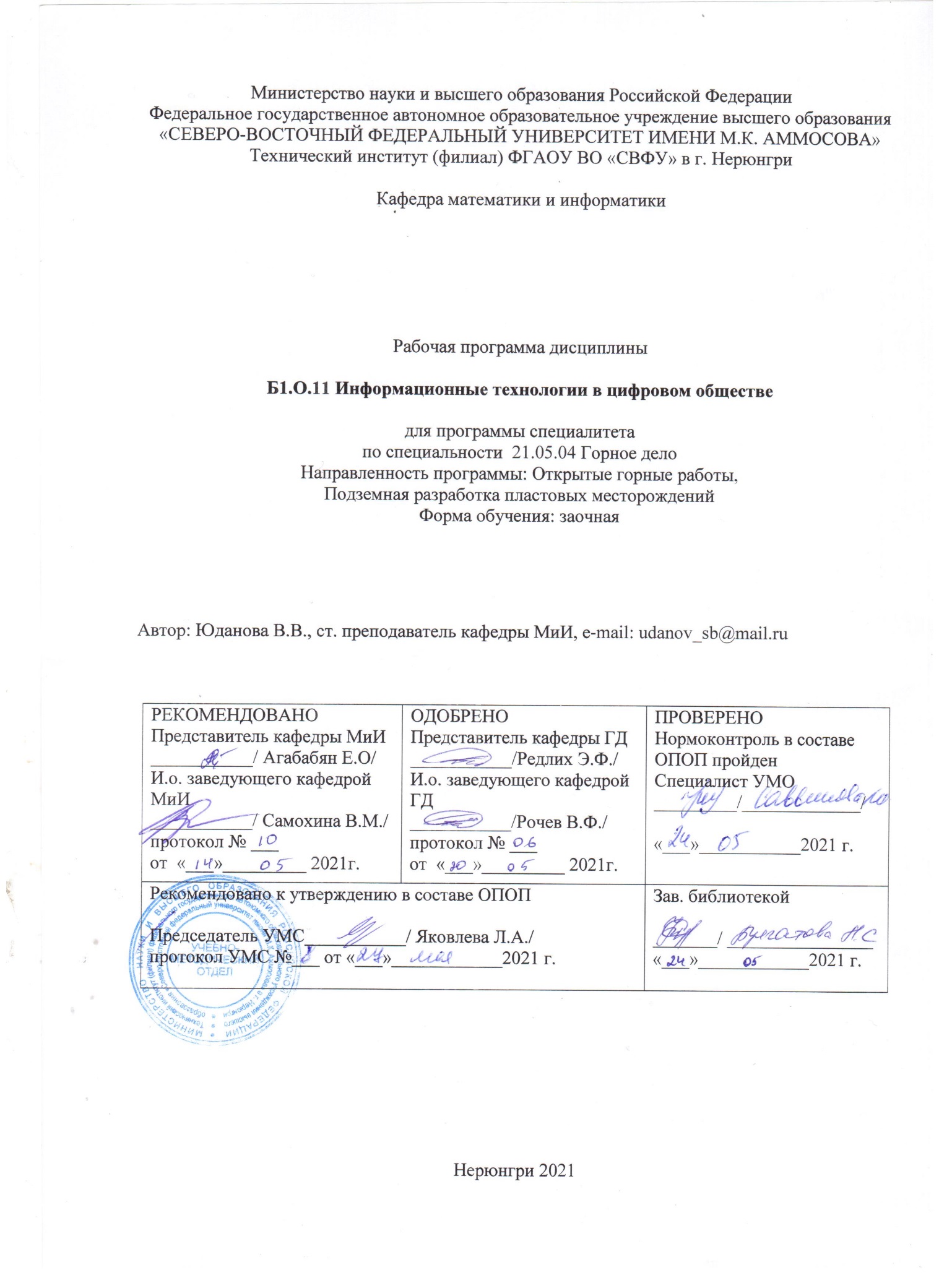 Федеральное государственное автономное образовательное учреждение высшего образования«СЕВЕРО-ВОСТОЧНЫЙ ФЕДЕРАЛЬНЫЙ УНИВЕРСИТЕТ ИМЕНИ М.К. АММОСОВА»Технический институт (филиал) ФГАОУ ВО «СВФУ» в г. НерюнгриКафедра математики и информатикиРабочая программа дисциплиныБ1.О.11 ИНФОРМАЦИОННЫЕ ТЕХНОЛОГИИ В ЦИФРОВОМ ОБЩЕСТВЕдля программы специалитетапо специальности 21.05.04 Горное делоНаправленность программы: Открытые горные работы, Подземная разработка пластовых месторожденийФорма обучения: заочная Автор: Юданова В.В., ст. преподаватель кафедры МиИ, е-mail: udanov_sb@mail.ru Нерюнгри 20211. АННОТАЦИЯк рабочей программе дисциплиныБ1.О.11 Информационные технологии в цифровом обществеТрудоемкость 2 з.е.1.1. Цель освоения и краткое содержание дисциплиныЦелью освоения дисциплины является ознакомление обучающихся с основами современных информационных технологий, тенденциями их развития, обучение студентов принципам построения информационных моделей и выполнения их анализа, применению современных информационных технологий в профессиональной деятельности.Краткое содержание дисциплины: Информация и информационные технологии. Классификация ИТ. Эволюция информационных технологий, этапы их развития. Платформа информационных технологий. Аппаратная и программная платформы и проблема их совместимости. Операционные системы как составная часть платформы. Технологические процессы обработки информации. Электронно-вычислительные машины и автоматизированные информационные системы. Технология обработки текстовой информации: основные понятия текстовых данных, таблицы кодировок, форматы текстовых файлов. Технология обработки графической информации: информационная модель изображения, векторные и растровые изображения, цветовая модель, форматы графических файлов. Технологии обработки звука: основные свойства звуковых сигналов, дискретизация, частота дискретизации, квантование отсчетов, форматы звуковых файлов. Технологии работы с видео: аналоговое и цифровое видео, экранное разрешение, частота кадров, глубина цвета, битрейт, стандарты сжатия и форматы видео. Сетевые технологии: провайдеры Интернета и их категории, сетевые протоколы, хост и хостинг и др.1.2. Перечень планируемых результатов обучения по дисциплине, соотнесенных с планируемыми результатами освоения образовательной программы1.3. Место дисциплины в структуре образовательной программы1.4. Язык преподавания: русский.2. Объем дисциплины в зачетных единицах с указанием количества академических часов, выделенных на контактную работу обучающихся с преподавателем (по видам учебных занятий) и на самостоятельную работу обучающихсяВыписка из учебного плана:3. Содержание дисциплины, структурированное по темам с указанием отведенного на них количества академических часов и видов учебных занятий3.1. Распределение часов по разделам и видам учебных занятийПримечание: ЛР-подготовка к лабораторным занятиям, СРС – выполнение самостоятельной работы.3.2. Содержание тем программы дисциплины Тема 1. Информация и информационные технологии.Информация, ее представление и измерение. Понятие адаптивной информационной технологии. Классификация ИТ. Эволюция информационных технологий, этапы их развития.Тема 2. Платформа информационных технологий.Понятие платформы в информационных технологиях. Аппаратные и программные решения совместимости компьютерных платформ. Операционные системы как составная часть платформы. Классификация операционных систем. Эволюция операционных систем.Тема 3. Технологические процессы обработки информацииСтруктура процесса обработки информации. Операции технологического процесса обработки информации и их классификация. Офисные технологии процесса обработки информации. Программные и аппаратные средства офисных технологий.Тема 4. Технология обработки текстовой информацииТекстовые редакторы. Основы конвертирования текстовых файлов. Контекстный поиск и замена. Оформление страниц документов, формирование оглавлений. Расстановка колонтитулов, нумерация страниц, буквица. Шаблоны и стили оформления. Работа с таблицами и рисунками в тексте. Водяные знаки в тексте. Слияние документов. Издательские возможности редактора.Тема 5. Технология обработки числовой информацииЭлектронная таблица. Интерфейс таблицы, особенности ввода информации, способы адресации, типы данных. Электронные таблицы, банки данных, их назначение, использование в информационных системах профессионального назначения. Расчетные операции, статистические и математические функции. Диаграммы. Связь листов таблицы. Дополнительные возможности EXCEL.Тема 6. Мультимедийные технологииМультимедийный компьютер. Программное обеспечение, предназначенное для обработки и воспроизведения аудио и видео информации. Технические средства презентаций. Схема работы Рower Рoint. Графические объекты, таблицы и диаграммы как элементы презентации. Общие операции со слайдами. Выбор дизайна, анимация, эффекты, звуковое сопровождение.Тема 7. Сетевые технологииПонятие сетевой информационной технологии. Компьютерная сеть и ее применение. Локальные сети и их топология. Муниципальные или региональные сети. Глобальная сеть. Интернет (назначение).  Интернет (назначение и характеристика). Серверы и хосты в Интернете. Провайдеры Интернета и браузеры. Сетевые протоколы (IP-, TCP -, FTP - протоколы). Телеконференции, аудио- и видеоконференции.3.3. Формы и методы проведения занятий, применяемые учебные технологииВ процессе преподавания дисциплины используются традиционные технологии наряду с активными и интерактивными технологиями.Учебные технологии, используемые в образовательном процессеПри проблемном обучении под руководством преподавателя формулируется проблемный вопрос, создаются проблемные ситуации, в результате чего активизируется самостоятельная деятельность студентов, происходит овладение профессиональными компетенциями (тема «Технология обработки числовой информации»).Дискуссионные методы могут быть реализованы в виде диалога участников или групп участников, сократовской беседы, групповой дискуссии, анализа конкретной ситуации или других (тема «Мультимедийные технологии»).4. Перечень учебно-методического обеспечения для самостоятельной работы обучающихся по дисциплинеСодержание СРСРабота на лабораторном занятииВ период освоения дисциплины студенты посещают лекционные занятия, самостоятельно изучают дополнительный теоретический материал к лабораторным занятиям. Критериями оценки работы на лабораторных занятиях является: полнота и правильность выполненного задания; степень осознанности, понимания изученного; оформление задания.Темы лабораторных работКодирование и методы обработки информации.Структурная организация ПК. Архитектура ЭВМ.Программные средства реализации информационных процессов. Прикладное программное обеспечение.Модели решения функциональных и вычислительных задач. Моделирование информационных процессов.Критерии оценки: 0 баллов - ставится, если студент не готов к лабораторной работе.9 баллов - ставится, если студент обнаруживает знание и понимание основных положений обсуждаемой темы, но при выполнении заданий допущены неточности или задание выполнено на 50-60%; оформление работы выполнено недостаточно последовательно, допущены ошибки в языковом оформлении материала. 14  баллов - ставится, если студент обнаруживает знание и понимание основных положений обсуждаемой темы, но при выполнении заданий допущены неточности или задание выполнено на 70-80%; слабо владеет навыками исследовательского анализа по данной теме; оформление работы выполнено недостаточно правильно.15 баллов - ставится, если студент полностью выполнил задание:а) задание выполнено правильно или, в случае недочётов, скорректировано студентом самостоятельно;б) студент обладает необходимыми навыками научно-исследовательского анализа по данной теме и обнаруживает полное понимание материала, может обосновать свои суждения; в) оформление задания выполнено последовательно и полно, правильно использована соответствующая терминология.Самостоятельная работаСамостоятельная работа поверяет знание студентов по изученному разделу. Может представлять собой задания, направленные на получение новых знаний и проверку полученных  навыков студентов. Образец задания к аттестационной работеСамостоятельную работу студенты представляют в виде рефератов.Типовые темы для реферата (индивидуального домашнего задания) Информационные поисковые и справочные системыСистемы оптического распознавания информации. Системы машинного переводаПрограммное обеспечение профессиональной деятельности (согласно направлению обучения)Компьютерные справочные правовые системыСовременные способы организации презентации. Правила создания и оформления презентации.Растровые и векторные графические редакторы.Основы работы с CORELDRAW.Программный пакет ADOBEPHOTOSHOPОсновы проектирования WEB – страниц.Информационная безопасность.Виды компьютерных вирусов.Организация безопасной работы с компьютерной техникой.Организация рабочего места специалистаКритерии оценки:0 баллов – работа не выполнена.10 баллов – демонстрирует, лишь поверхностный уровень выполнения работы, в содержании выполнения задания допущены принципиальные ошибки, путается в терминологии, на заданные вопросы отвечает нечетко и неполно. Указанные недостатки должны быть позднее ликвидированы, в рамках установленного преподавателем графика.20 баллов – ставится при условии, если студент демонстрирует ниже среднего уровень выполнения работы, в содержании выполнения задания допущены принципиальные ошибки, путается в терминологии, на заданные вопросы отвечает нечетко и неполно. Указанные недостатки должны быть позднее ликвидированы, в рамках установленного преподавателем графика.35 баллов – ставится тогда, когда студент выполнил работу, твердо знает материал, но дает не точные ответы на заданные вопросы, в содержании выполнения задания допущены непринципиальные ошибки, которые должны быть позднее ликвидированы в ходе промежуточной аттестации.40 баллов – ставится тогда, когда студент выполнил работу, показан высокий уровень освоения студентом учебного материала, содержание выполнения задания не содержит ошибок или допущены неточности, которые были устранены после замечаний, в работе присутствуют четкие и обоснованные комментарии.Методические указания для обучающихся по освоению дисциплиныМетодические указания для помощи обучающимся в успешном освоении дисциплины в соответствии с запланированными видами учебной и самостоятельной работы обучающихся, в т.ч., методические указания по выполнению письменных работ, лабораторных работ размещены в СДО Moodle (http://moodle.nfygu.ru/course/view.php?id=11707)Рейтинговый регламент по дисциплине:6. Фонд оценочных средств для проведения промежуточной аттестации обучающихся по дисциплине6.1. Показатели, критерии и шкала оценивания6.2. Методические материалы, определяющие процедуры оценивания7. Перечень основной и дополнительной учебной литературы, необходимой для освоения дисциплины8. Перечень ресурсов информационно-телекоммуникационной сети «Интернет» (далее сеть-Интернет), необходимых для освоения дисциплины1. Онлайн-тестирование и сертификация по информационным технологиям http://test.specialist.ru2. СПРавочнаяИНТерактивная система по ИНФОРМатике «Спринт-Информ» http://www.sprint-inform.ru3. Непрерывное информационное образование: проект издательства«БИНОМ. Лаборатория знаний»http://www.metodist.lbz.ru9. Описание материально-технической базы, необходимой для осуществления образовательного процесса по дисциплине10. Перечень информационных технологий, используемых при осуществлении образовательного процесса по дисциплине, включая перечень программного обеспечения и информационных справочных систем 10.1. Перечень информационных технологий, используемых при осуществлении образовательного процесса по дисциплинеПри осуществлении образовательного процесса по дисциплине используются следующие информационные технологии:использование на занятиях электронных изданий (чтение лекций с использованием слайд-презентаций, электронного учебного пособия), видео- и аудиоматериалов (через Интернет);организация взаимодействия с обучающимися посредством электронной почты и СДО Moodle.10.2. Перечень программного обеспечения- Windows 7, пакет MS Office 2013.10.3. Перечень информационных справочных системНе используются.ЛИСТ АКТУАЛИЗАЦИИ РАБОЧЕЙ ПРОГРАММЫ ДИСЦИПЛИНЫБ1.О.11 Информационные технологии В таблице указывается только характер изменений (например, изменение темы, списка источников по теме или темам, средств промежуточного контроля) с указанием пунктов рабочей программы. Само содержание изменений оформляется приложением по сквозной нумерации.РЕКОМЕНДОВАНОПредставитель кафедры МиИ___________/ Агабабян Е.О/И.о. заведующего кафедрой МиИ___________/ Самохина В.М./протокол № ___ от  «___»_________ 2021г.ОДОБРЕНОПредставитель кафедры ГД___________/Редлих Э.Ф./И.о. заведующего кафедрой ГД___________/Рочев В.Ф./протокол № ___ от  «___»_________ 2021г.ПРОВЕРЕНОНормоконтроль в составе ОПОП пройденСпециалист УМО_________/_____________/«___»___________2021 г.Рекомендовано к утверждению в составе ОПОППредседатель УМС___________/ Яковлева Л.А./протокол УМС №___ от «___»____________2021 г.Рекомендовано к утверждению в составе ОПОППредседатель УМС___________/ Яковлева Л.А./протокол УМС №___ от «___»____________2021 г.Зав. библиотекой_______/ ________________«___»____________2021 г.Планируемые результаты освоения программы (содержание и коды компетенций)Наименование индикатора достижениякомпетенцийПланируемые результаты обучения по дисциплинеУК-1	 Способен осуществлять критический анализ проблемных ситуаций на основе системного подхода, вырабатывать стратегию действийУК-1.1 Анализирует проблемную ситуацию как систему, выявляя ее составляющие и связи между нимиУК-1.2 Определяет необходимую информацию для решения проблемной ситуации и проектирует процессы по их устранениюУК-1.3 Критически оценивает надежность источников информации, работает с противоречивой информацией из разных источниковЗнать: классификацию, функции и этапы эволюции информационных технологий; аппаратную и программную платформы информационных технологий; теоретические основы технологий обработки текста, графики, аудио- и видеоинформации, средства сетевых технологий, Уметь: применять средства программного обеспечения информационных технологий для решения задач профессиональной деятельности по созданию и обработке текстовых документов, информационных массивов данных в электронных таблицах, по моделированию и проектированию графических объектов, по работе с мультимедийными объектами средствами презентаций. Владеть: навыками практического использования современных программно-технических средств для работы с информационными потоками в своей профессиональной деятельностиОПК-18 Способен участвовать в исследованиях объектов профессиональной деятельности и их структурных элементовОПК-21 Способен понимать принципы работы современных информационных технологий и использовать их для решения задач профессиональной деятельностиОПК-18.2	Понимает цели постановки профессиональных задач, планирования научно-исследовательской работы и выполнения исследований при решении профессиональных задач с использованием современных методов исследования, современной аппаратуры и вычислительных средствОПК-18.3 Осуществляет грамотное использование современных технологий для сбора информации, обработки и интерпретации полученных экспериментальных данныхОПК-21.1 Выбор информационных ресурсов, содержащих релевантную информацию о заданном объектеОПК-21.2 Представление информации с помощью информационных и компьютерных технологийЗнать: классификацию, функции и этапы эволюции информационных технологий; аппаратную и программную платформы информационных технологий; теоретические основы технологий обработки текста, графики, аудио- и видеоинформации, средства сетевых технологий, Уметь: применять средства программного обеспечения информационных технологий для решения задач профессиональной деятельности по созданию и обработке текстовых документов, информационных массивов данных в электронных таблицах, по моделированию и проектированию графических объектов, по работе с мультимедийными объектами средствами презентаций. Владеть: навыками практического использования современных программно-технических средств для работы с информационными потоками в своей профессиональной деятельностиИндексНаименование дисциплины Семестр изученияИндексы и наименования учебных дисциплин (модулей), практикИндексы и наименования учебных дисциплин (модулей), практикИндексНаименование дисциплины Семестр изученияна которые опирается содержание данной дисциплины (модуля)для которых содержание данной дисциплины (модуля) выступает опоройБ1.О.11Информационные технологии в цифровом обществе 1Курс общеобразовательной школыпо дисциплине«Информатика» Б1.O.20 ИнформатикаБ2.О.01(У)Учебная геологическая практика Код и название дисциплины по учебному плануБ1.О.11 Информационные технологии в цифровом обществеБ1.О.11 Информационные технологии в цифровом обществеКурс изучения11Семестр(ы) изучения11Форма промежуточной аттестации (зачет/экзамен)зачетзачетТрудоемкость (в ЗЕТ)2 ЗЕТ2 ЗЕТТрудоемкость (в часах) (сумма строк №1,2,3), в т.ч.:7272№1. Контактная работа обучающихся с преподавателем (КР), в часах:Объем аудиторной работы,в часахВ т.ч. с применением ДОТ или ЭО, в часахОбъем работы (в часах) (1.1.+1.2.+1.3.):13-1.1. Занятия лекционного типа (лекции)2-1.2. Занятия семинарского типа, всего, в т.ч.:--- семинары (практические занятия, коллоквиумыи т.п.)--- лабораторные работы8-- практикумы--1.3. КСР (контроль самостоятельной работы, консультации)3-№2. Самостоятельная работа обучающихся (СРС) (в часах)5555№3. Количество часов на зачет (контроль)44РазделВсего часовКонтактная работа, в часахКонтактная работа, в часахКонтактная работа, в часахКонтактная работа, в часахКонтактная работа, в часахКонтактная работа, в часахКонтактная работа, в часахКонтактная работа, в часахКонтактная работа, в часахЧасы СРСРазделВсего часовЛекциииз них с применением  ЭО и ДОТСеминары  (практические занятия, коллоквиумы)из них с применением  ЭО и ДОТЛабораторные работыиз них с применением  ЭО и ДОТПрактикумыиз них с применением  ЭО и ДОТКСР (консультации)Часы СРСОсновные понятия информационных процессов и технологий (тема 1-3)442---4---219(ЛР), 17(СРС)Программные средства реализации информационных технологий (темы 4-7)24----4---119(ЛР)Зачет (контроль)4---------4Всего часов722---8---355+4Раздел дисциплиныСеместрИспользуемые активные/интерактивные образовательные технологииКоличество часовТема 1.1. Технология обработки числовой информации1проблемное обучение 1/2Тема 1.2. Мультимедийные технологии1дискуссионные методы1/2Итого:12/4№Наименование раздела (темы) дисциплиныВид СРСТрудоемкость (в часах)Формы и методы контроля1Основные понятия информационных процессов и технологий (тема 1-3)Подготовка к лабораторным занятиюВыполнение самостоятельной работы1917Анализ теоретического материала, конспектирование, выполнение лабораторных заданий, написание и защита самостоятельной работы.2Программные средства реализации информационных технологий (темы 4-7)Подготовка к лабораторным занятию19Анализ теоретического материала, конспектирование, выполнение лабораторных заданий.3Зачет4Всего часов55+4№Вид выполняемой учебной работы (контролирующие материалы)Вид выполняемой учебной работы (контролирующие материалы)Количество баллов (min)Количество баллов (max)Примечание№Испытания / Формы СРСВремя, часКоличество баллов (min)Количество баллов (max)Примечание1Самостоятельная работа172040Анализ теоретического материала, написание реферата2Лабораторная работа384 ПЗ*10=404 ПЗ*15=60Знание теории, выполнение практического задания3Зачет4Итого:55+460100Наименование индикатора достижения компетенцийПоказатель оценивания (по п.1.2.РПД)Уровни освоенияКритерии оценивания (дескрипторы)ОценкаУК-1.1 Анализирует проблемную ситуацию как систему, выявляя ее составляющие и связи между нимиУК-1.2 Определяет необходимую информацию для решения проблемной ситуации и проектирует процессы по их устранениюУК-1.3 Критически оценивает надежность источников информации, работает с противоречивой информацией из разных источниковОПК-18.2 Понимает цели постановки профессиональных задач, планирования научно-исследовательской работы и выполнения исследований при решении профессиональных задач с использованием современных методов исследования, современной аппаратуры и вычислительных средствОПК-18.3 Осуществляет грамотное использование современных технологий для сбора информации, обработки и интерпретации полученных экспериментальных данныхОПК-21.1 Выбор информационных ресурсов, содержащих релевантную информацию о заданном объектеОПК-21.2 Представление информации с помощью информационных и компьютерных технологийзнать: классификацию, функции и этапы эволюции информационных технологий; аппаратную и программную платформы информационных технологий; теоретические основы технологий обработки текста, графики, аудио- и видеоинформации, средства сетевых технологий, уметь: применять средства программного обеспечения информационных технологий для решения задач профессиональной деятельности по созданию и обработке текстовых документов, информационных массивов данных в электронных таблицах, по моделированию и проектированию графических объектов, по работе с мультимедийными объектами средствами презентаций. владеть: навыками практического использования современных программно-технических средств для работы с информационными потоками в своей профессиональной деятельностиОсвоеноОбучаемый демонстрируетсамостоятельность вприменении знаний,умений и навыков крешению практических и теоретическихзаданий в полномсоответствии с образцом,данным преподавателем,по заданиям, решениекоторых было показанопреподавателем и/или имеется способность к полной самостоятельности (допускаются консультации с преподавателем по сопутствующим вопросам) в выборе способа решения стандартных и также нестандартных заданий с использованием инструментария современных ИТ. Сформированность компетенции присутствует, существует способность к ее дальнейшемусаморазвитию и адаптивности практического применения в условиях своей профессиональной деятельности.Может допускать ошибки в раскрытии понятий, употреблении терминов и/или в выделении существенных и несущественных признаков и причинно-следственных связей.ЗачтеноУК-1.1 Анализирует проблемную ситуацию как систему, выявляя ее составляющие и связи между нимиУК-1.2 Определяет необходимую информацию для решения проблемной ситуации и проектирует процессы по их устранениюУК-1.3 Критически оценивает надежность источников информации, работает с противоречивой информацией из разных источниковОПК-18.2 Понимает цели постановки профессиональных задач, планирования научно-исследовательской работы и выполнения исследований при решении профессиональных задач с использованием современных методов исследования, современной аппаратуры и вычислительных средствОПК-18.3 Осуществляет грамотное использование современных технологий для сбора информации, обработки и интерпретации полученных экспериментальных данныхОПК-21.1 Выбор информационных ресурсов, содержащих релевантную информацию о заданном объектеОПК-21.2 Представление информации с помощью информационных и компьютерных технологийзнать: классификацию, функции и этапы эволюции информационных технологий; аппаратную и программную платформы информационных технологий; теоретические основы технологий обработки текста, графики, аудио- и видеоинформации, средства сетевых технологий, уметь: применять средства программного обеспечения информационных технологий для решения задач профессиональной деятельности по созданию и обработке текстовых документов, информационных массивов данных в электронных таблицах, по моделированию и проектированию графических объектов, по работе с мультимедийными объектами средствами презентаций. владеть: навыками практического использования современных программно-технических средств для работы с информационными потоками в своей профессиональной деятельностиНе освоеноНеспособностьобучаемого самостоятельнопродемонстрироватьналичие знаний при решениизаданий, которые былипредставленыпреподавателем вместе собразцом их решения.Отсутствиесамостоятельности вприменении умения киспользованию инструментария ИТ для решени задач в профессиональнойдеятельности и неспособностьсамостоятельно проявитьнавык повторения решенияпоставленной задачи постандартному образцу.Не зачтеноХарактеристики процедурыВид процедуры зачетЦель процедурывыявить степень сформированности компетенции УК-1, ОПК-18,21Локальные акты вуза, регламентирующие проведение процедурыПоложение о проведении текущего контроля успеваемости и промежуточной аттестации обучающихся СВФУ, версия 3.0, утверждено ректором СВФУ 19.02.2019 г.Положение о балльно-рейтинговой системе в СВФУ, версия 4.0, утверждено 21.02.2018 г.Субъекты, на которых направлена процедурастуденты 1 курса бакалавриатаПериод проведения процедурыЗимняя экзаменационная сессияТребования к помещениям и материально-техническим средствам -Требования к банку оценочных средств-Описание проведения процедурыВ соответствии с п. 5.13 Положения о балльно-рейтинговой системе в СВФУ, зачет «ставится при наборе 60 баллов». Таким образом, процедура зачета не предусмотрена.Шкалы оценивания результатов -Результаты процедурыВ результате сдачи всех заданий студенту необходимо набрать не менее 60 баллов, чтобы получить зачет.№Автор, название, место издания, издательство, год издания учебной литературы, вид и характеристика иных информационных ресурсовНаличие грифа, вид грифаНБ СВФУ, кафедральная библиотека и кол-во экземпляровЭлектронные издания: точка доступа к ресурсу (наименование ЭБС, ЭБ СВФУ)Кол-востудентовОсновная литератураОсновная литератураОсновная литератураОсновная литератураОсновная литератураОсновная литература1Новые информационные коммуникационные технологии в образовании: Информационное общество. Информационно-образовательная среда. Электронная педагогика. Блочно-модульное построение информационных технологий / В. А. Трайнев, В. Ю. Теплышев, И. В. Трайнев ; Ун-т информатизации и упр. - Москва: Дашков и К , 2009. - 320 с. : ил., табл. - Библиогр. в конце гл. - ISBN 978-5-91131-763-8 : 187,00.102Информационные технологии: учеб.для студ. вузов / В. П. Мельников. - Москва: Академия, 2008. - 432с. : ил. - (Высшее профессиональное образование). - Библиогр. : с. 327-328. - ISBN 978-5-7695-3950-3 : 468,66.Рекомендовано Мин-ом образования РФ53Практикум по информатике: учеб.пособие для студ. вузов / А. В. Могилев, Н. И. Пак, Е. К. Хеннер; под ред. Е. К. Хеннера. - 3-е изд., испр. - Москва: Академия, 2006. - 607 с. : ил. - (Высшее профессиональное образование). - ISBN 5-7695-3540-7 : 225,83.9Дополнительная литератураДополнительная литератураДополнительная литератураДополнительная литератураДополнительная литератураДополнительная литература1Информационные технологии: учеб.для студ. сред. проф. образования / О. А. Голицына [и др.]. - Москва: Инфра-М, 2006. - 543 с. - (Профессиональное образование ). - Библиогр. : с. 508-511. - Глоссарий. - ISBN 5-16-002521-9 : 146.32.12Информационные технологии: учеб.пособие для сред. проф. образования / Е. Л. Румянцева, В. В. Слюсарь; под ред. Л. Г. Гагариной. - Москва: ИНФРА-М, 2007. - 255 с. - (Профессиональное образование). - Библиогр. : с. 250-252. - Глоссарий. - ISBN 978-5-16-002892-7 : 127,33.13 Информационные технологии: учебник / И. К. Корнеев, Г. Н. Ксандопуло, В. А. Машурцев. - Москва: Проспект, 2009. - 222 с. - ISBN 978-5-482-01401-1 : 250,00.1Информационные технологии в лингвистике: учеб.пособие для студ. вузов / А. В. Зубов, И. И. Зубова. - Москва: Академия, 2004. - 206 с. - (Высшее профессиональное образование). - Библиогр. : с. 191-204. - ISBN 5-7695-1531-7 : 121,55.3№ п/пВиды учебных занятий*Наименование аудиторий, кабинетов, лабораторий  и пр.Перечень оборудования 1.Лекционные и практические занятияМультимедийный кабинетинтерактивная доска, ноутбук, мультимедийный проектор2.Подготовка к СРСКабинет для СРС № 402Компьютер, доступ к интернетУчебный годВнесенные измененияПреподаватель (ФИО)Протокол заседания выпускающей кафедры(дата,номер), ФИО зав.кафедрой, подпись